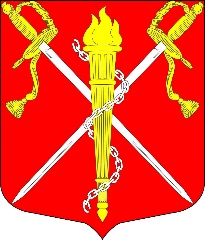 МЕСТНАЯ АДМИНИСТРАЦИЯВНУТРИГОРОДСКОГО  МУНИЦИПАЛЬНОГО ОБРАЗОВАНИЯСАНКТ-ПЕТЕРБУРГАМУНИЦИПАЛЬНЫЙ ОКРУГОСТРОВ ДЕКАБРИСТОВ   ул. Кораблестроителей, д. 35, корп. 5, Санкт-Петербург, 199397телефон/факс: 351-19-13, 351–19–14, 351-19–15 e-mail: vestnik_mo11@mail.ruПОСТАНОВЛЕНИЕот 05.12.2017 г. №54Об утверждении муниципальной программы «Осуществление благоустройства территории внутригородского муниципального образования Санкт-Петербурга муниципальный округ Остров Декабристов» на 2018 годВ соответствии с Федеральным законом от 06.10.2003 №131-ФЗ «Об общих принципах организации местного самоуправления в Российской Федерации», Законом Санкт-Петербурга от 23.09.2009 № 420-79 «Об организации местного самоуправления в Санкт-Петербурге», ст.6 п.1п.п.40 Устава внутригородского муниципального образования Санкт-Петербурга муниципальный округ Остров Декабристов местная администрацияПОСТАНОВЛЯЕТ:Утвердить муниципальную программу «Осуществление благоустройства территории внутригородского муниципального образования Санкт-Петербурга муниципальный округ Остров Декабристов на 2018 год» в новой редакции согласно приложениям №1, №2Опубликовать настоящее постановление в официальном печатном издании внутригородского муниципального образования Санкт-Петербурга муниципальный округ Остров Декабристов «Муниципальный вестник МО Остров Декабристов».Настоящее постановление вступает в силу после его опубликования. Постановление от 11.10.2017 г№32 «Об утверждении муниципальной программы «Осуществление благоустройства территории внутригородского муниципального образования Санкт-Петербурга муниципальный округ Остров Декабристов» на 2017 год» считать утратившим силу.Назначить ответственным лицом за исполнение муниципальной программы заместителя главы местной администрации В.А.Лузина.Контроль за выполнением настоящего постановления остается за главой местной администрации.          Глава местной администрации                                                                       С.И.АлёшинПриложение 1к Постановлению местной администрациивнутригородского муниципального образованияСанкт-Петербурга муниципальный округ Остров Декабристовот      .      .          г. № МУНИЦИПАЛЬНАЯ ПРОГРАММА ВНУТРИГОРОДСКОГО МУНИЦИПАЛЬНОГО ОБРАЗОВАНИЯ САНКТ-ПЕТЕРБУРГА МУНИЦИПАЛЬНЫЙ ОКРУГ ОСТРОВ ДЕКАБРИСТОВ «Осуществление благоустройства территории внутригородского муниципального образования Санкт-Петербургамуниципальный округ Остров Декабристов на 2018 год»Санкт-Петербург 2017 годПАСПОРТ   МУНИЦИПАЛЬНОЙ ПРОГРАММЫ11.Введение.11.1 Муниципальная программа «Осуществление благоустройства территории внутригородского муниципального образования Санкт-Петербурга муниципальный округ Остров Декабристов на 2018 год» (далее - Программа) разработана местной администрацией внутригородского муниципального образования Санкт-Петербурга муниципальный округ Остров Декабристов в соответствии с вышеперечисленными нормативными документами. 11.2 Деятельность Местной администрации при решении вопроса местного значения осуществление благоустройства территории муниципального образования направлена на решение следующих задач:-  создания благоприятных условий для проживания жителей округа;-   улучшения качества жизни населения округа, образования, спорта, досуга и     экологии;- благоустройство внутридомовых территорий, которое благоприятно отразится на санитарном благополучии, охране здоровья населения и охране окружающей среды;-   выход на европейский уровень стандартов качества городской среды-  создание новых зеленых насаждений взамен уничтоженных или поврежденных;-  правомерного уничтожения аварийных, больных деревьев и кустарников.11.3.    Программа имеет муниципальный статус.12. Содержание проблемы и обоснование необходимости программы12.1. Анализ работы предыдущих лет   и запросов, поступающих от жителей округа в местную администрацию, показал, что работы по благоустройству территории очень востребованы.  Целевые программы являются важным экономическим инструментом и позволяют в рамках программно-целевого метода сконцентрировать усилия не только для комплексного и системного решения   проблем экономической и социальной политики Муниципального образования, но и обеспечить прозрачность и обоснованность выбора целей, которые требуется реализовать в различные временные периоды.Экономический эффект, полученный в ходе реализации программных мероприятий, прямым расчетом оценить сложно. Озеленение и благоустройство имеют в основном социальное значение, конечная главная задача органов местного самоуправления - создание наиболее благоприятных и комфортных условий проживания, улучшение санитарного и эстетического состояния дворовых территорий, обеспечение безопасного проживания жителей, улучшение экологической обстановки, создание комфортной среды проживания на территории муниципального образования.     12.2.  В соответствии с Законом Санкт-Петербурга от 23.09.2009 №420-79 «Об организации местного самоуправления в Санкт-Петербурге» благоустройство территории муниципального образования в пределах установленных полномочий находится в ведении местной администрации муниципального образования муниципального округа Остров Декабристов.12.3. При решении вопросов  местного значения благоустройства территории муниципального образования  в пределах установленных полномочий  Местная администрация  руководствуется федеральным законодательством, Градостроительным кодексом РФ, законодательством Санкт-Петербурга, Уставом  Муниципального образования муниципального округа Остров Декабристов, постановлениями  и решениями Местной администрации, а также  учитывает в работе  приказы и распоряжения Комитета по градостроительству и архитектуре Санкт-Петербурга, распоряжения Главы администрации Василеостровского района.  13. Механизмы реализации программы13.1. Муниципальным заказчиком Программы является Муниципальный Совет МО Остров Декабристов.13.2. Основным разработчиком Программы является местная администрация МО Остров Декабристов.13.3. Объем бюджетных ассигнований из местного бюджета на реализацию программы утверждается муниципальным советом МО Остров Декабристов.13.3. Основным исполнителем Программы является местная администрация МО Остров Декабристов.13.4. Муниципальный заказчик:13.4.1. контролирует целенаправленное и эффективное использование бюджетных средств и выполнение намеченных мероприятий;13.4.2. согласовывает отчёт об исполнении мероприятий.13.5. Исполнитель Программы:13.5.1. разрабатывает план работы и смету расходов по выполнению мероприятий Программы на 2018 год;13.5.2. осуществляет организацию и проведение мероприятий Программы в полном объёме;13.5.3. программа реализуется на основе заключения муниципальных контрактов с исполнителями программных мероприятий.1Наименование Программы«Осуществление благоустройства территории внутригородского муниципального образования Санкт-Петербурга муниципальный округ Остров Декабристов» на 2018 год (далее –Программа)2Наименование структурного подразделения – разработчика ПрограммыМА МО Остров Декабристов - отдел благоустройства и охраны окружающей среды3Основание для разработки ПрограммыНастоящая программа разработана в соответствии с Федеральным законом от 06.10.2003 №131-ФЗ «Об общих принципах организации местного самоуправления в Российской Федерации», Законом Санкт-Петербурга от 23.09.2009 № 420-79 «Об организации местного самоуправления в Санкт-Петербурге», Уставом внутригородского муниципального образования Санкт-Петербурга муниципальный округ Остров Декабристов4 Заказчик ПрограммыМС МО Остров Декабристов5Цели и задачи -благоустройство территории внутригородского муниципального образования Санкт-Петербурга муниципальный округ Остров Декабристов (далее – МО Остров Декабристов); -улучшение условий жизни жителей МО; -приведение в порядок придомовых и внутридворовых территорий МО;-проведение работ по ремонту придомовых и внутридворовых   территорий МО;- поиск подрядных организаций для выполнения программы; - проведение конкурсных процедур среди подрядных организаций;-  контроль за соблюдением сроков выполнения работ и соответствия проводимых работ.6Срок реализации Программы2018 год7Исполнители программы Местная администрация внутригородского муниципального образования Санкт-Петербурга муниципальный округ Остров Декабристов8Объемы и источники финансирования Программы46 586,800  тыс.руб. - Бюджет внутригородского муниципального образования Санкт-Петербурга муниципальный округ Остров Декабристов на 2018 год.9Ожидаемые результаты реализации Программы и показатели эффективности 1.Ремонт асфальтобетонного покрытия -6221 кв.м2.Ремонт пешеходных дорожек – 190 кв.м3.Ремонт ограждений газонов -904 п.м4. Установка ограждений газонов – 200 п м.5.Установка малых архитектурных форм(МАФ)-30 шт.6.Ликвидация свалок –300 т.7. Оборудование контейнерных пл.- 3шт.8.Уборка территории -158030 кв.м  9.Устройство газонов – 360 кв.м10. Посадка кустов – 100 ед.11.Посадка цветов – 4400 шт.12.Обрезка кустов – 6000 п.м.13.Удаление аварийных деревьев –  127 шт14.Ремонт детских площадок -2 ед.10Контроль за исполнением ПрограммыГлава МА МО Остров Декабристов